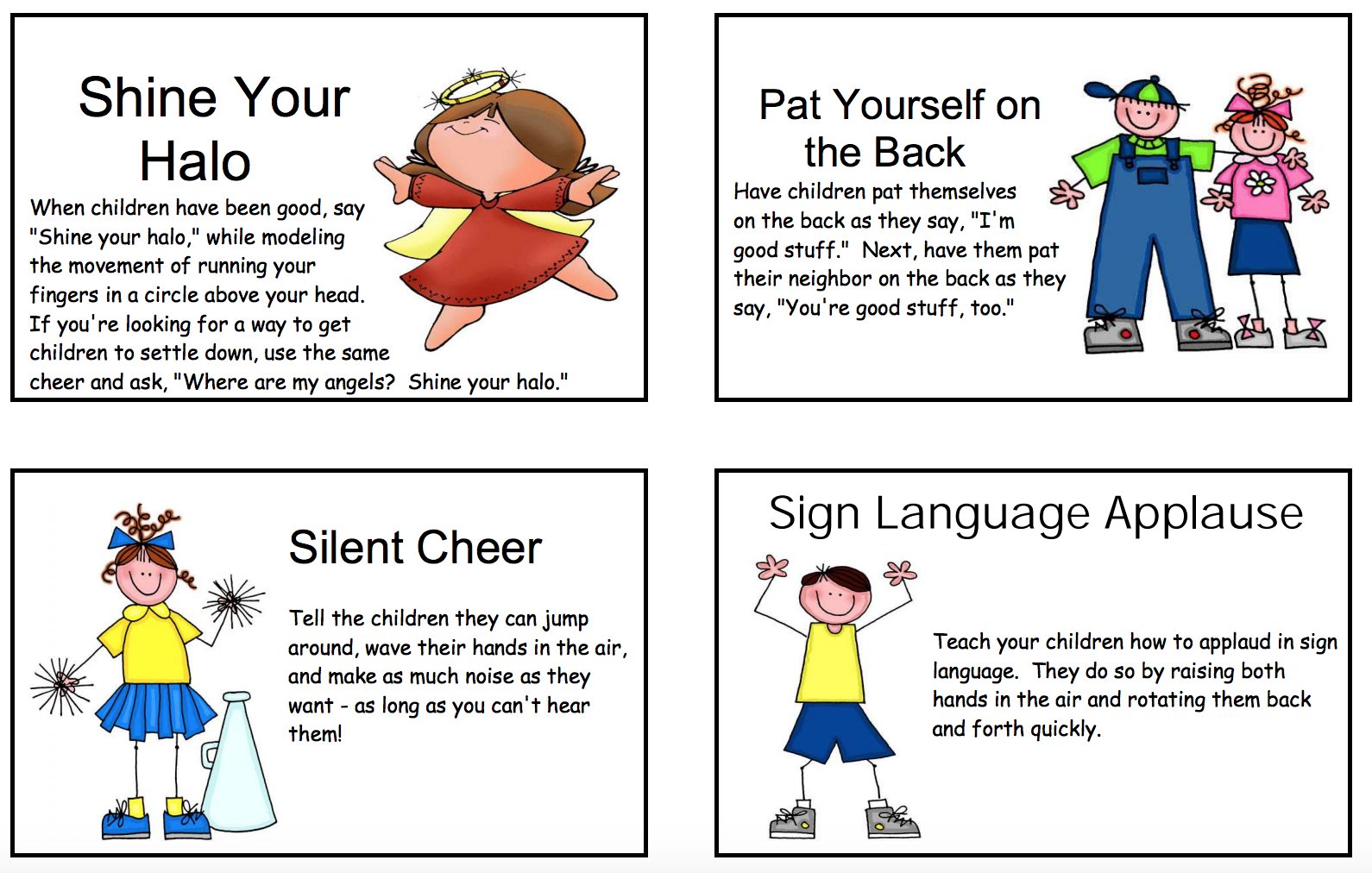 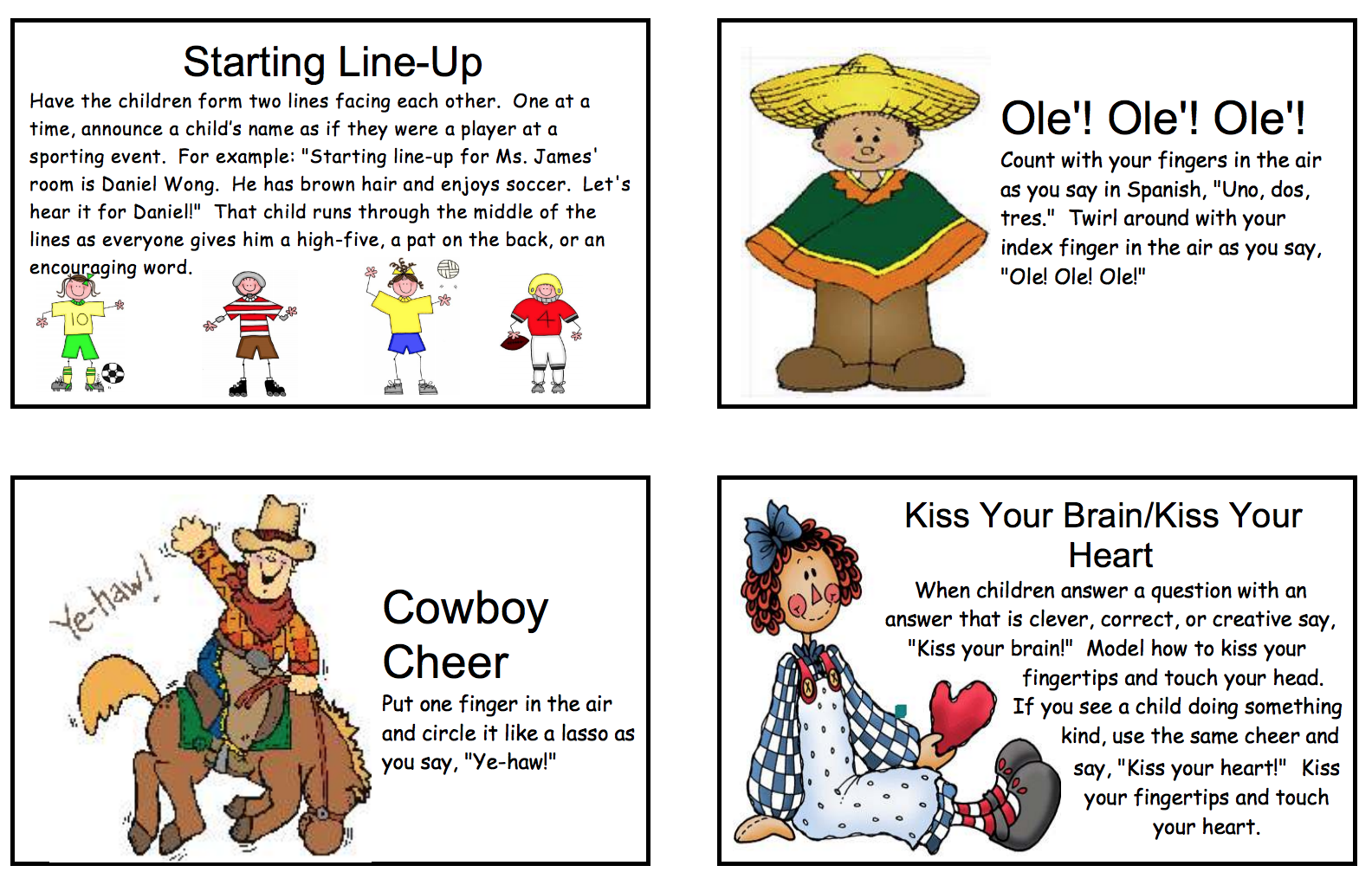 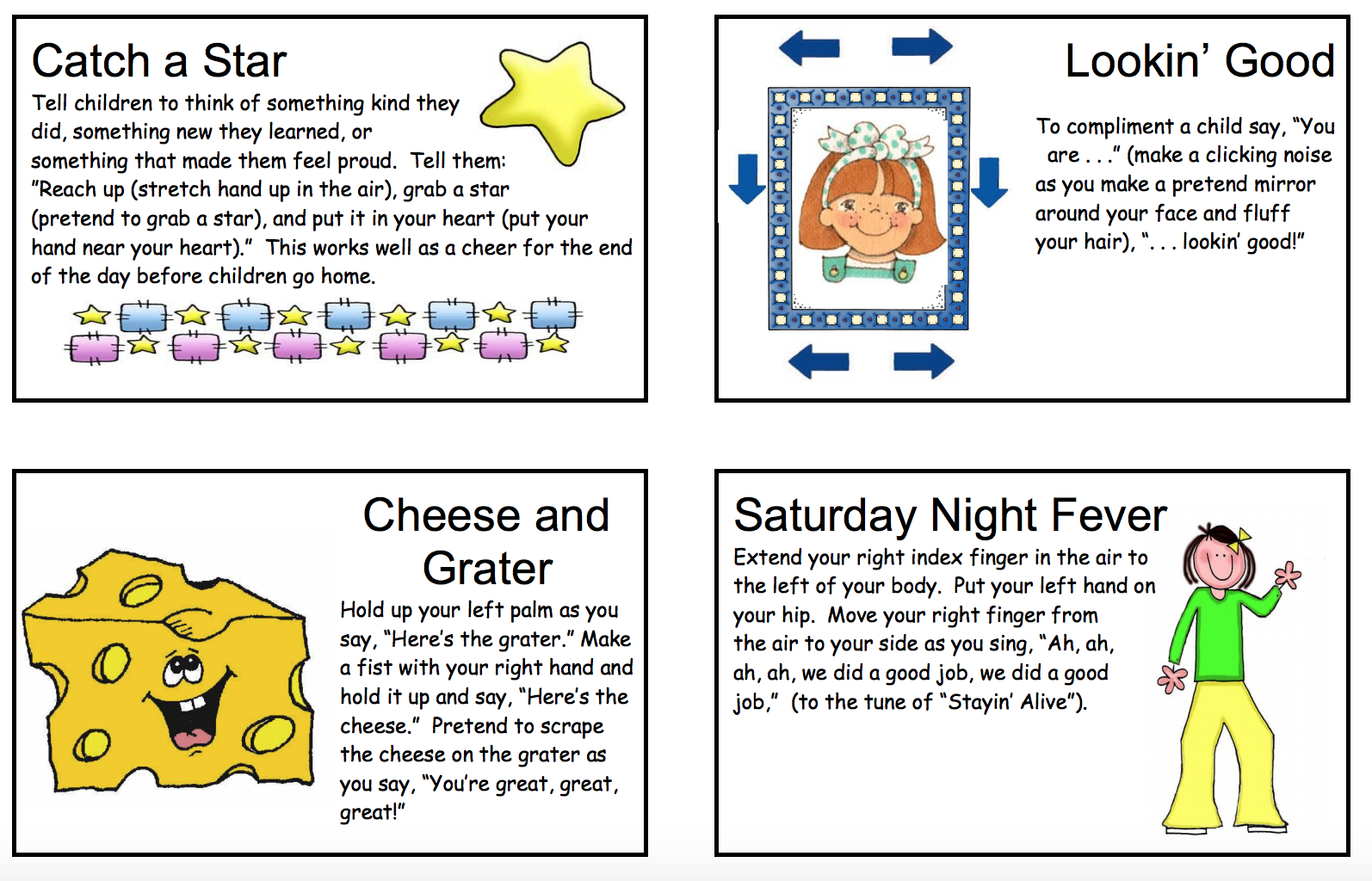 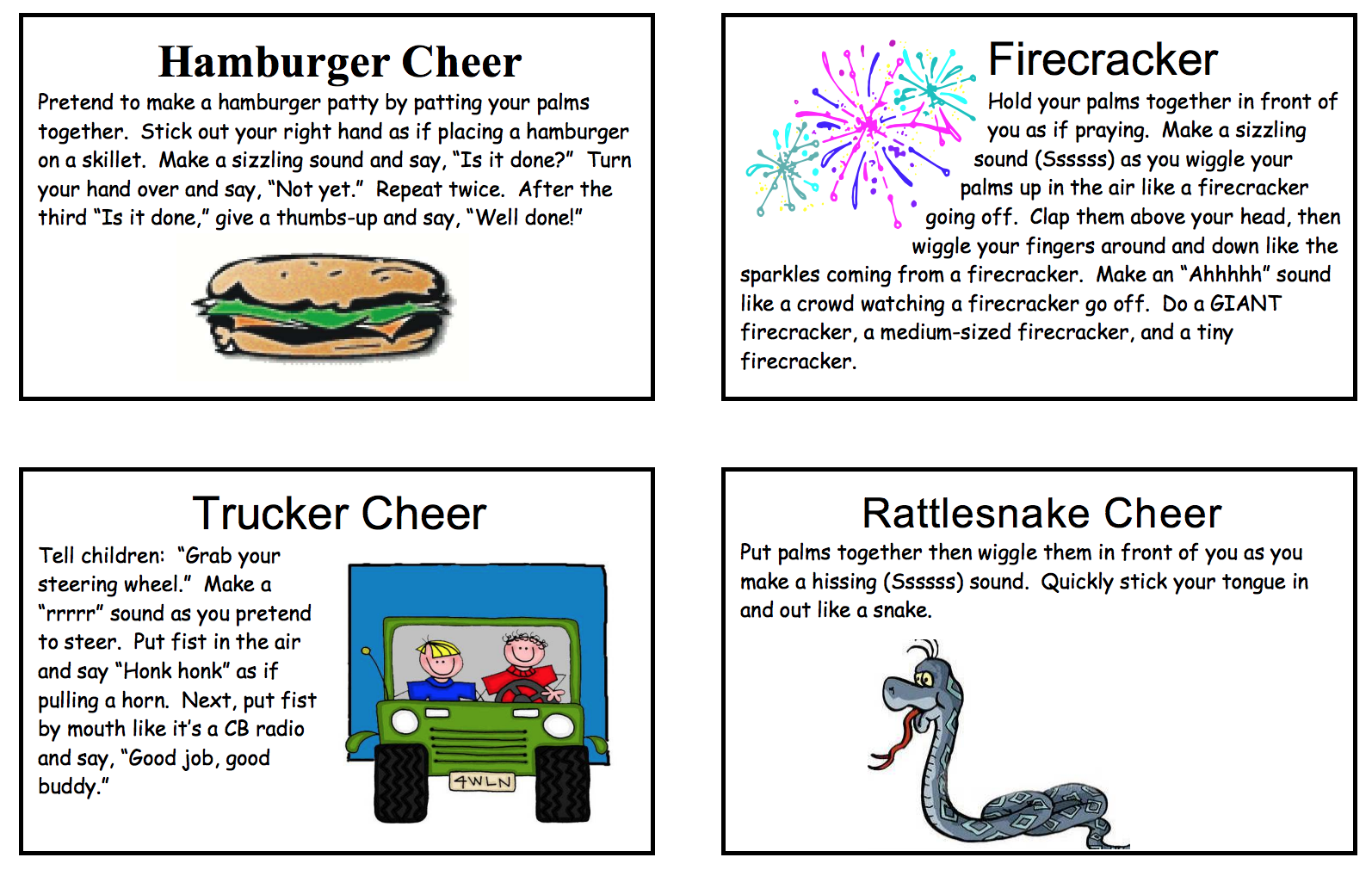 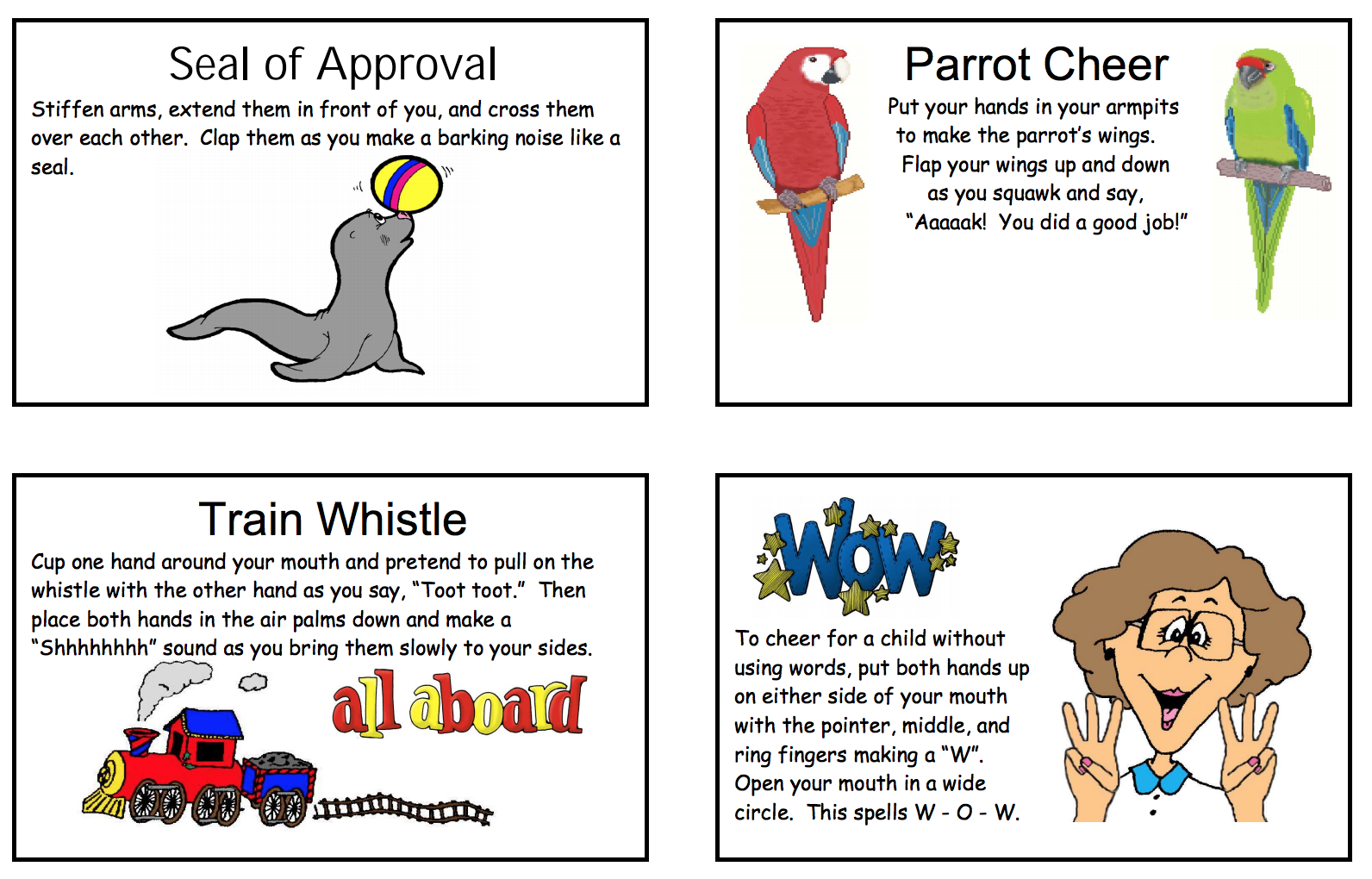 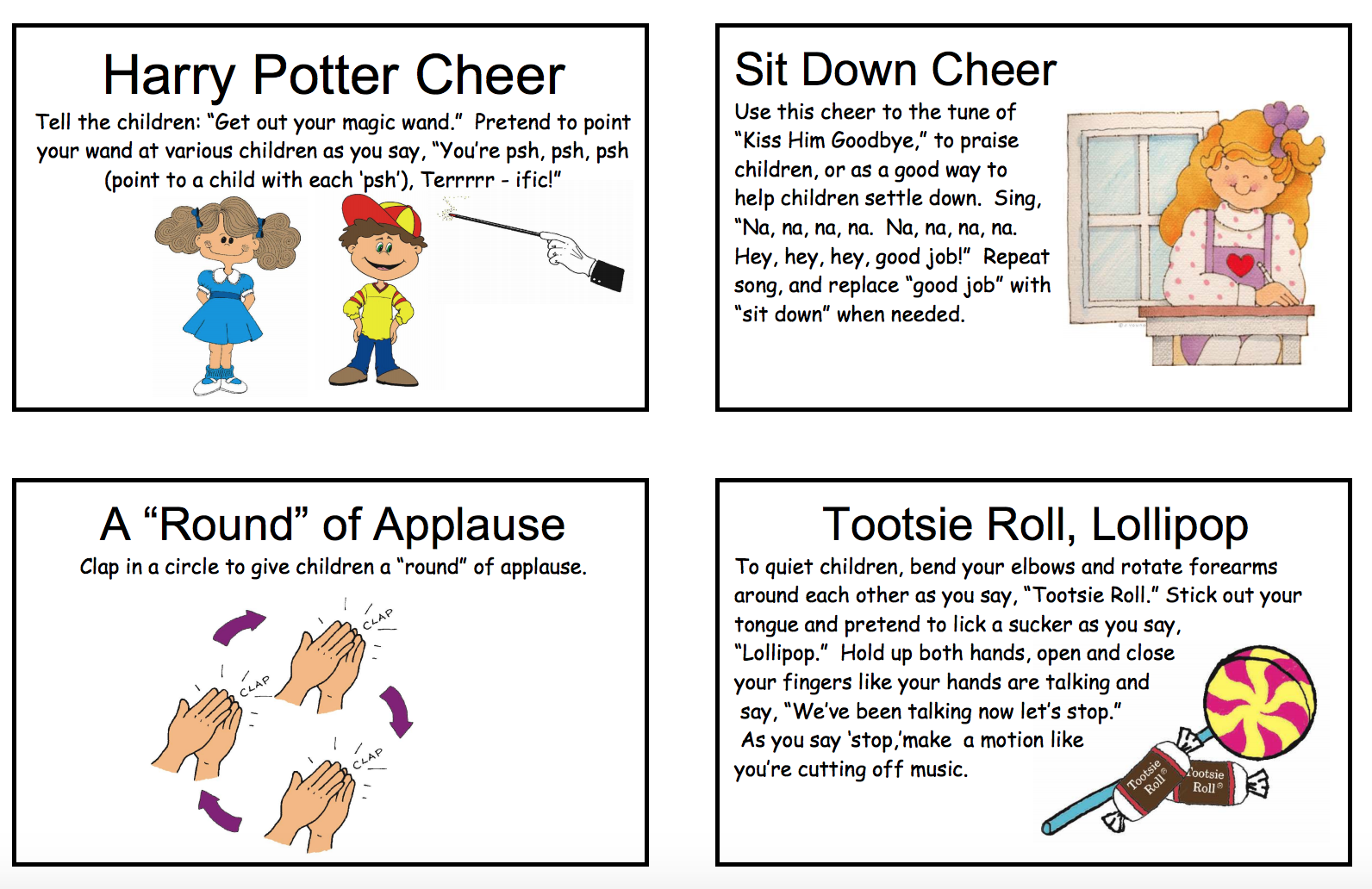 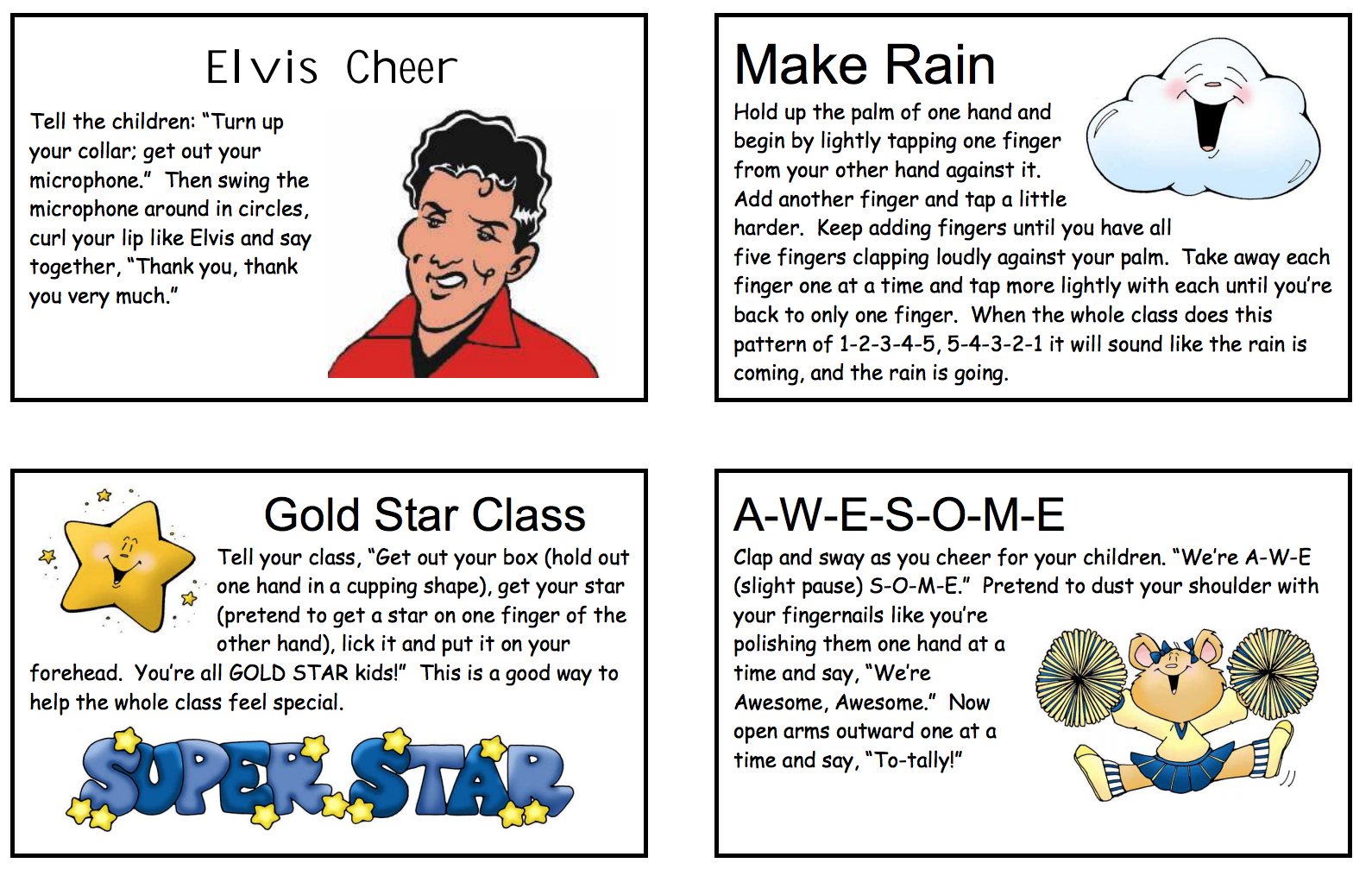 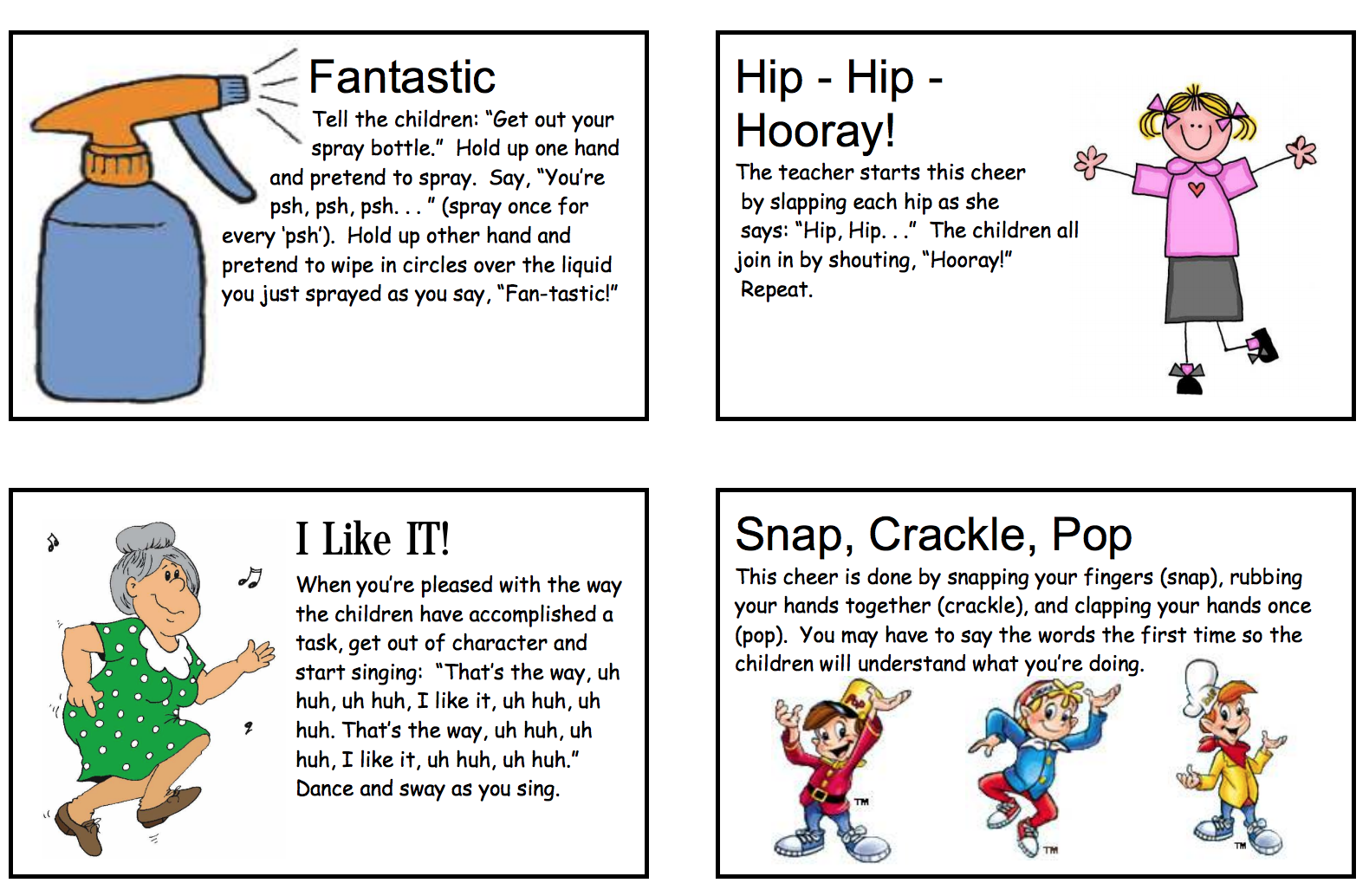 Suggestions for K-12 Classroom Celebrations for Class Goal Achievement,All Time Best, or Progress Toward Goal AchievementCriteria: Free or inexpensiveLasts about three minutes (perhaps longer for achievement of goal)Involves everyone in the class in celebrating progress toward, or achievement of, class goalProgress Towards Goal/ATB:		 Achievement of Goal:(Three minutes or less)			(May last longer than three minutes)“Tootie Tah”					Bubble BlowingMarch to Music				Paper Wad FightDo “The Wave				Relay RaceClass Chant					Lunch with a FriendPaper Airplanes				Lunch in the classroom or outsideRiddle Time					Bubble Gum Bubble Contest“Kiss Your Brain”				Stupid Human TricksKazoo Salute					Run Around the SchoolSilent Scream				Pass the Big Beach Ball“Fireworks” hand gesture			Pick Your Seat for a Day		“Round” of Applause				Celebration Bulletin Board displayAnnouncements on Intercom		Class Picture on School WebpageSinging Hamster (Elvis, Fish, etc.)		Announcement on Class WebpageClass Cheer					A few Minutes of Extra Lunch TimeBig Yellow Smiley Face on the		Favorite Athletic Team DayAct section of the PDSA			Sport, Sock, Hat, Super Star, Pajama DayListen to Music during Work		School Spirit DayOne Song Dance Party:			5 Extra Minutes Outside“Celebrate Good Times”			Guest Reader, Speaker or Story Teller“YMCA”					Listen to Music Students BringTheme from “Rocky,”				Go Outside with another Class/Friend“We are the Champions”			Balloon Lift Off“You’ve Got the Power”          		Create a song/rap/skit“The Chicken Dance” 			Principal presents certificate to class“The Hokey Pokey”				Kicking balls into the Soccer Goal – “Goal Achieved”“The Macarena” 				Shooting Baskets with Basketball – “Goal Achieved”Earn minutes to save for			Choice Time  a larger break or class  event	 	Quiet Ball						Extra Recreational Reading Time						Read with a Class or with a Friend						Chat with a Friend/Social Time						Extra Computer Time						One Song Dance Party with the Principal